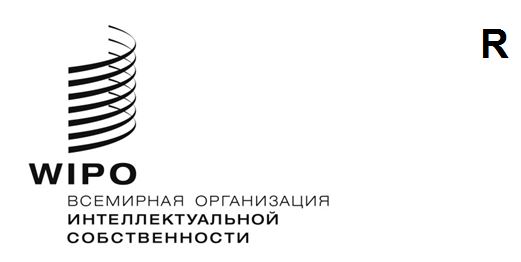 PCT/WG/15/15оригинал: английскийдата: 16 сентября 2022 годаРабочая группа по Договору о патентной кооперации (РСТ)Пятнадцатая сессияЖенева, 3–7 октября 2022 годаОНЛАЙН-СЕРВИСЫ PCTДокумент подготовлен Международным бюроРезюмеОнлайн-сервисы, предоставляемые Международным бюро для поддержки операций системы PCT, работают исправно и обеспечивают эффективное использование и администрирование системы заявителями и ведомствами.  Недавние мероприятия по совершенствованию сервисов в основном были направлены на внесение изменений, необходимых для обеспечения соответствия новым и измененным правилам (в частности, в связи с внедрением стандарта ВОИС ST.26 для перечней последовательностей), а также на консолидацию и модернизацию базовых сервисов.Среди приоритетных направлений дальнейшей работы – расширение использования формата XML для отчетов о поиске, письменных сообщений и текста заявок, оптимизация услуг межмашинного обмена данными и интерфейсов для национальных ведомств, а также совершенствование услуг для безопасной и эффективной доставки сообщений из ведомств заявителям с целью постепенного отказа от использования бумажной переписки и электронной почты в качестве механизмов доставки.УСЛУГИ ePCTМеждународное бюро предоставляет ведомствам и заявителям ряд онлайн-сервисов, в том числе средства обработки заявок, поданных в электронной форме, и направления документов после подачи заявки, инструменты для передачи и получения копий (eSearchCopies) и других документов, средства для подготовки отчетов о международном поиске, письменных сообщений и международных предварительных заключений о патентоспособности в формате XML, сервисы для распределения задач, управления и мониторинга, а также инструменты для подготовки административных бланков.  Таким образом, при условии наличия у всех соответствующих сотрудников учетных записей ВОИС с требуемым уровнем доступа ведомствам обеспечивается возможность управления полным набором услуг.С целью внедрения стандарта ВОИС ST.26 для международных заявок, поданных начиная с 1 июля 2022 года, в систему ePCT были внесены соответствующие изменения (см. документ PCT/WG/15/3).  Система использует дату международной подачи каждой заявки для определения применимого стандарта ВОИС для формата полученного перечня последовательностей и для генерации соответствующих версий бланков при общении с заявителями.  Это обеспечивает надлежащее взаимодействие ведомств, обрабатывающих международные заявки с использованием ePCT, и Международного бюро при работе с документами, поступившими после подачи заявок, в период обработки ведомствами заявок с перечнями последовательностей в соответствии со стандартами ВОИС ST.25 и ST.26.Система ePCT служит для обработки документов и данных по международным заявкам, поданным как в ведомства, использующие локальные системы обработки документации, так и в ведомства, использующие систему ePCT.  При использовании систем пакетной передачи для установления связи между местными системами и Международным бюро заявители получают документы в системе ePCT с некоторой задержкой по сравнению с обработкой документов ведомствами с использованием системы ePCT или передачей документов в Международное бюро с использованием межмашинных сервисов ePCT (ePCT M2M).  Более того, из-за ограничений, связанных с требованиями к техническому обслуживанию и безопасности, использование пакетной передачи данных PCT Electronic Data Interchange (PCT EDI) сопровождается дополнительными ограничениями, в частности максимальный размер пакета файлов теперь составляет 2 гигабайта.  В этой связи для осуществления операций в режиме реального времени ведомствам, использующим РСТ EDI, рекомендуется отказаться от пакетной передачи данных в пользу сервисов ePCT M2M, а также связаться с Международным бюро для планирования такого перехода.Несмотря на высокий уровень функциональности пользовательского интерфейса ePCT для заявителей и Получающих ведомств, Международное бюро продолжает совершенствование имеющихся функции и проводит проверки, способствующие эффективной подаче и обработке заявок.  Кроме того, несколько Международных органов продолжает работать с Международным бюро над повышением эффективности интерфейса для создания отчетов, с тем чтобы обеспечить переход всех Международных органов на систему представления отчетов, в том числе всех последующих редакций, в формате XML.  Дальнейшая работа будет связана с приведением пользовательского интерфейса для отчетов по главе I в соответствие с интерфейсом, реализованным для отчетов по главе II, а также с совершенствованием ручного ввода данных, управления ими и подтверждения на экране и оптимизацией импорта информации о цитировании из поисковых инструментов, используемых экспертами.копии для поискаСистема eSearchCopy теперь обеспечивает передачу всех копий для поиска в случаях, когда Международный поисковый орган (МПО) не является Получающим ведомством.  С помощью этой системы доставка копий для поиска осуществляется в среднем через 9,8 дней после получения регистрационного экземпляра: через 8,8 дней, если от заявителя не требуется предоставление перевода документов для международного поиска, и 21,7 дней при необходимости такого перевода – если он был получен от заявителя и направлен в МПО в составе копии для поиска.  Международное бюро работает над совершенствованием внутренних процедур для устранения задержек, связанных с обработкой регистрационных экземпляров, а также сотрудничает с Получающими ведомствами в целях дальнейшей оптимизации обработки переводов и информации об уплате пошлин за поиск.Система eSearchCopy использует библиографическую информацию, получаемую Международным бюро, и основывается на своевременных уведомлениях о любых изменениях данных, в частности, для спецификаций МПО, поскольку эта информация важна для работы данной системы.Работа системы eSearchCopy была недавно усовершенствована и теперь в дополнение к традиционной пакетной системе PCT-EDI позволяет доставлять копии для поиска через сервисы ePCT M2M.  Это обеспечивает доставку актуальных документов и данных, имеющихся в Международном бюро, Международным органам с момента получения копии для поиска, а также позволяет проверять наличие новых документов в режиме реального времени, когда это необходимо, например, в момент начала работы эксперта над заявкой.отчеты о поиске и письменные сообщения в PATENTSCOPEЧто касается международных заявок, включенных в базу данных PATENTSCOPE, то более 85 процентов отчетов о международном поиске и почти такая же доля письменных заключений включены в общедоступный файл в формате XML, охватывающий девять Международных органов.  Расширение доступности отчетов в формате XML позволило значительно повысить качество машинного перевода отчетов в PATENTSCOPE на любой из 10 языков публикации РСТ по запросу пользователя.  Кроме того, благодаря такой доступности стало возможным включение в отчет о международном поиске ссылок на справочные материалы, такие как Международная патентная классификация, цитируемые документы и документация, относящаяся к патентному семейству.  Международное бюро готово получать и обрабатывать отчеты в формате XML от остальных Международных органов по мере обеспечения доступности этого формата. отказ от бумажной перепискиС начала пандемии COVID-19 Международное бюро прекратило отправку сообщений на бумажных носителях и перешло на электронную почту.  Параллельно с этим на протяжении многих лет пользователи системы ePCT могли получать уведомления о поступлении документов через систему ePCT и безопасно загружать их.  Такая услуга также может быть автоматизирована с помощью веб-сервисов, и несколько пользователей уже настроили автоматическую синхронизацию со своими системами управления патентами в пилотном режиме, обеспечивая немедленную загрузку документов, а также проверку и синхронизацию данных и адресов.С 1 января 2022 года циркулярным письмом С. РСТ 1631 были введены в действие изменения к Административной инструкции РСТ (в частности, к разделам 102 и 709), позволяющие предлагать такие услуги в качестве официального средства передачи документов заявителю, полностью заменяя бумажные носители и электронную почту, по просьбе заявителя.  В настоящее время ведется работа по обеспечению практичности и надежности таких услуг для официальной доставки документов через ePCT как Международным бюро, так и национальными ведомствами в их качестве Получающих ведомств или Международных органов.обработка заявок в полнотекстовом форматеМеждународное бюро продолжает работу по содействию переходу к обработке заявок в полнотекстовом формате.  При этом ставятся следующие цели: при представлении текста заявки в полнотекстовом формате в том виде, в котором она подана, а также любых исправлений, уточнений и изменений заявитель должен иметь возможность предварительного просмотра того, как будет выглядеть опубликованная заявка или поправки, прилагаемые к заключению международной предварительной экспертизы (глава II); и,указанные ведомства и третьи стороны должны видеть полнотекстовые версии заявки с четкой маркировкой всех принятых исправлений, уточнений и изменений для проведения различия между первоначальным и измененным текстом, аналогично использованию маркировки «Заменяющий лист» в действующей системе, но на уровне абзацев и чертежей, а не страниц. Хотя некоторые национальные ведомства в течение многих лет обрабатывают заявки в формате, соответствующем стандарту ВОИС ST.36 (или с недавнего времени ST.96), с использованием различных систем, позволяющих заявителям готовить текст заявки в соответствующем формате, по мнению Международного бюро, наиболее эффективным решением для заявителей станет обеспечение возможности извлечения данных из загруженных файлов в формате DOCX.  Технические вопросы и проблемы заявителей, требующие решения до всеобщего утверждения этой системы и ее полной реализации, рассматриваются более подробно в документе PCT/WG/15/14. дальнейшие шагиПриветствуются комментарии, касающиеся приоритетных вопросов, которые должны быть учтены в дальнейшей работе по развитию онлайн-сервисов РСТ, особенно в отношении конкретных аспектов обработки, оказывающих влияние на текущие или будущие процедуры, осуществляемые с использованием онлайн-сервисов РСТ. Рабочей группе предлагается прокомментировать вопросы, изложенные в документе PCT/WG/15/15.[Конец документа]